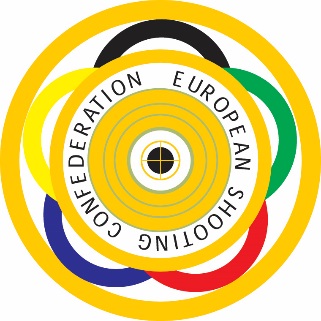 ESC Member Federations Dear Colleagues, we will postpone the First qualification round form original 23.– 25.04.2021 to be in Suhl at 30.7. – 1.8.2021.Because of COVID-19 I recommend that all qualification competition will be shot at every second firing point by having more relays than usually. Also, organizers need to provide disinfection and cleaning facilities for athletes and officials. If there will be cancellations of qualification competitions, ESC pistol committee will pick athletes to Final from waiting list.Sincerely	Marko Leppä			Member of the ESC Technical Committee (pistol)Leväpolku 149400 HaminaFinland+358 40 510 5323marko.leppa@ampumaurheiluliitto.fi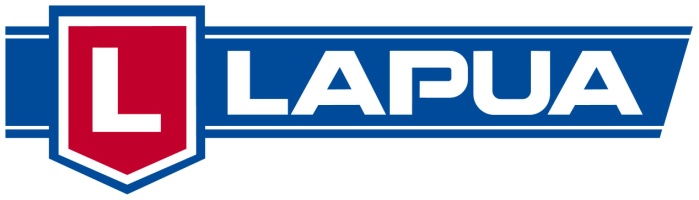 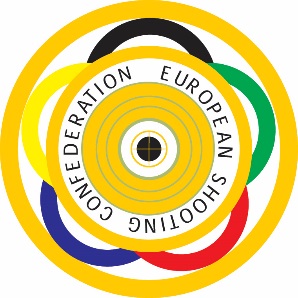 Information of the LAPUA EUROPEAN CUP 25m 2021 UPDATED March 2021Center Fire Pistol - and Standard PistolThe European Cup 25m is a tournament in non Olympic events. ESC also wants to offer for Center Fire Pistol and Standard Pistol shooters a possibility to participate at additional events. Four qualification competitions and the final will be arranged as follow:1. The first qualification roundwill be organized by the Danish Shooting Union in – Dansk Skytte Union in Aarhus (DEN) 11.  – 13.06.2021 www.skytteunion.dk , info@skytteunion.dk  The second qualification roundwill be organized by the Estonian Shooting Federation – Eesti Laskurliitin Tallinn (EST) 9. – 11.07.2021www.laskurliit.ee, info@laskurliit.eeThe third qualification roundwill be organized by the German Shooting Sport Federation - Deutscher Schützenbund e.V. in Suhl (GER) 30.7.  – 1.08.2021www.schuetzenbund.de, brokamp@dsb.deThe fourth qualification roundwill be organized by the Shooting Union of Slovenia – Strelska Zveza Slovenije in Rečica Pri Laškem (SLO) 20.  – 22. 08.2021info@strelska-zveza.si  www.strelska-zveza.si 	The Final 2020will be organized by French Shooting Federation - Fédération Française de Tir in Châteuaroux (FRA) from 17. – 18.9.2021http://www.fftir.org  secretariat-general@fftir.orgThe Final 2021will be organized by the French Shooting Federation - Fédération Française de Tir in Châteuaroux (FRA) from 18. – 19.9.2021http://www.fftir.org  secretariat-general@fftir.org